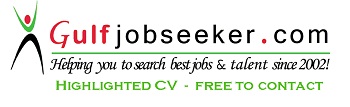 SATHYANARAIN.L.V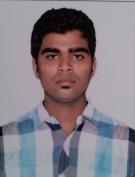 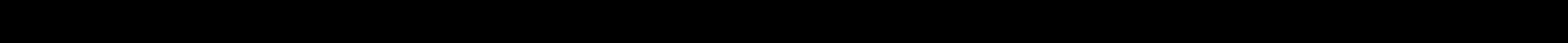 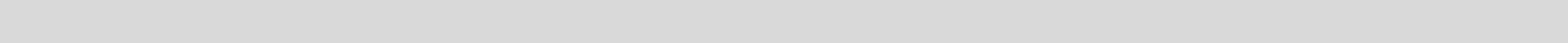 CAREER OBJECTIVETo work in challenging assignments across European & Gulf Countries in Civil Construction on project work like Power Plants, Building Work, Oil & Gas, Energy SectorPERSONAL INFORMATIONAddress	: Building #P12/115, France Cluster, International city, Dubai (UAE)Email	: narain21.8@gmail.comMarital Status   : SingleDate of Birth	: 21/11/1991Nationality	: INDIANPROFESSIONAL EXPERIENCEJune’13 –	CBRE South Asia Pvt. Ltd., Chennai, Tamil Nadu, IndiaNov’ 14	Designation : Executive - ValuationIndustry: Valuation and AdvisoryValuation of fixed assets (residential projects, land parcels, apartments, individual housing, small-medium enterprises (SME), etc.) using established valuation standards, company guidelines and procedures. Value appraisal through comparable methods, taking into consideration the building depreciation value, replacement costs, level of construction activity, etc. Assessment of market value and capital trends in real estate pertaining to residential projects. Property due diligence through site inspection, evaluation of site conditions, level of construction, legal verification, etc. Conducting a market study, site and location analysis and study the impact assessment on the property under appraisal. Conduct a primary and secondary research to establish a residential database and generate valuation report. ACADEMIC CREDENTIALS2009-2013   B.E (Civil Engineering) Anna University, Chennai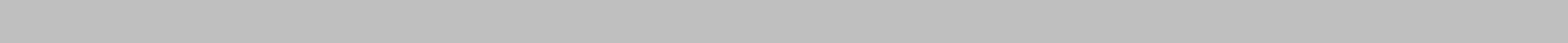 RELATED SKILLSComputer Skills : MS Office, Auto CAD, STAAD Pro Projects done Project on Comparative study on fly ash, pond ash and conventional bricks. Mini project on Design of pipeline for transmission of liquefied petroleum gas under Indian Oil Corporation Ltd (IOCL). 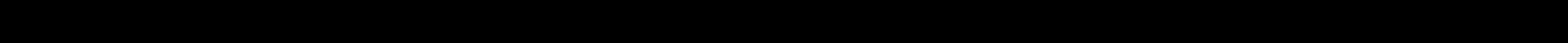 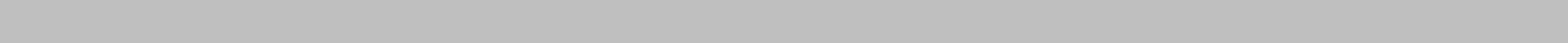 INTERNSHIP PROGRAMCompany	: M S Charan Builders Pvt Ltd, ChennaiProject	: MM Khon Guru, Korattur, ChennaiDuration	: May 2012 to Feb’ 2013Skills Learnt :To integrate the concepts that is learnt in civil engineering educational program with practical experience. To apply designs and plans to mark out the site as per the designed specification Solve realistic engineering planning and design problems hence become familiar with current codes, standards, and specifications Developed skills for interacting with practicing professionals and with individuals outside of the profession. Day-to-day management of the site, including supervising and monitoring the site labour force and the work of any subcontractors Performed surveys and Setting out sites and organizing facilities Supervising contracted staff and Ensuring projects meet agreed specifications, budgets or timescales Checking and preparing site reports, designs and drawings Performed material management and monitored site safety PROFESSIONAL HIGHLIGHTSHandled over 600 projects and successfully drafted the valuation report for the same. Efficiently handled the role of a team lead during his absence and ensured that my individual tasks were also completed on time. Played the role of a mentor for all the new joiners and groomed them as per the organization’s expectations. Highlighted the effectiveness that can be brought to the organization by the use of measuring devices. Took a step further in getting the best quotations from various vendors. 200912th-Higher Secondary Jawahar Hr Sec Shool (State Board) – 78.9%200710th DAV Boys Hr Sec School (CBSE) – 80.2%